 Why choose Budding Wood?Budding Wood is owned and managed by two directors: Lynzi and Karen, we are both working mums ourselves and we understand the stresses and strains of modern working life.Between us we have a wealth of experience in Early Years (40 years combined)We value old practice, as well as contemporary methods and theories.We hold current and valid qualifications and attend up to date training regular.We are passionate, caring and patient and we care for children the way we would expect our own children to be cared for.We have three roomsSeedlings – Babies form Birth to 15 monthsSaplings – Children aged 15months – 30 monthsSchool Room – Children aged 30 months to Reception age. We deliver exactly the same curriculum (EYFS) as school providers. We also subscribe to extra-curricular activities (at no extra cost to you)Our Commitment to you……Quality child care provisionRegistration with The National Day Nursery AssociationOfsted Registered.Early Years Foundation Stage FrameworkPartnership with parentsFriendly, approachable and homely environmentDedicated and friendly staffHighly qualified Staff team, including a Graduate Lead for Education & teaching.DBS Checked staff team (formally CRB)All staff Pediatric 1st Aid trained We Provide……Home cooked food prepared daily by our baby bistro chef! (Individual needs catered for)We aim to provide cultural variety, value for money and 5 portions of fruit and vegetables a day!Enabling environment with continuous provision at child level, indoor and outdoorExtracurricular activities (forest school)A clean, safe & secure environmentRegular updates on children’s progress using daily diaries and by meeting regular with parentsA website and a facebook page to share current information.Opening TimesMonday to Friday 07:30am - 18:00pmDeposit = equivalent to one weeks fees to secure a place (This will be deducted from 1st months invoice) Fees are payable weekly, in advance*fees subject to annual review. (last review 1/5/17)5% Sibling Discount (not available against funded sessions)Fees inclusive of…Nappies and wet wipesBreakfast, Lunch, snacks and teaFormula Milk (except follow on) and Cows milk & Fruit We welcome……….All Employment vouchers/Tax free child care2, 3 & 4 year Nursery Education Grants                  (15 free hours)/30 hours entitlement We set out to support all children attending the nursery to attain their maximum potential within their individual capabilities. We acknowledge that children learn in different ways and at different rates and plan for this accordingly using daily planning or a play plan to maximise learning outcomes. Planning of the learning experience by the staff is further designed to ensure, as far as practical, equality of opportunity between all children and that it celebrates diversity. We view all aspects of learning and development equally and ensure a flexible approach is maintained, which responds quickly to children’s learning and developmental needs. We develop tailor-made activities based on observations which inform future planning and draw on children’s needs and interests. This is promoted through a balance of adult-led and child-initiated opportunities both indoors and outdoors. We acknowledge parents as primary educators and encourage parental involvement as outlined in our Parents and Carers as Partners policy. We build strong home links in order to enhance and extend children’s learning both within the nursery environment and in the child’s home.  ‘Children are travellers newly arrived in a strange country of which they know nothing’John LockeMap location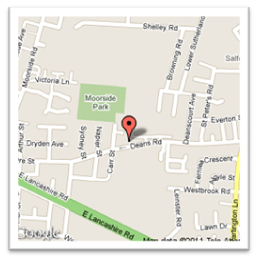 78 Deans Road, Swinton, Manchester. M27 OJFJust off:Partington Lane - just after Swinton medical centre.Close to East Lancs Road - Just off Moorside Road at the end of Ellesmere Street(just after one way system)We are close to:Moorside park Moorside Primary/High SchoolTown centre, Gateway & Library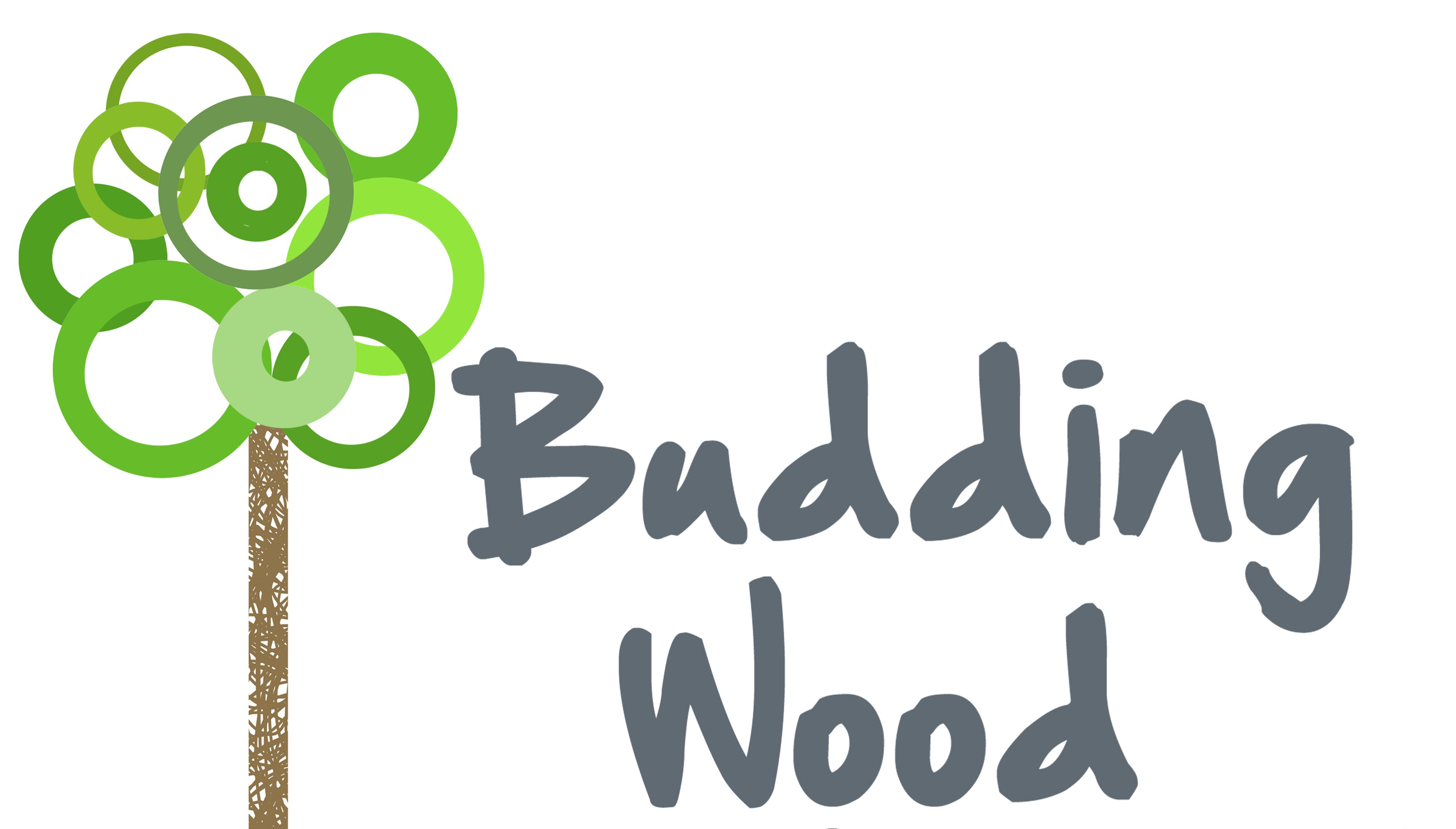                  Private Day Nursery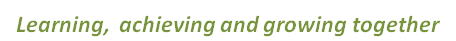 ProprietorsKaren Alker And Lynzi MitchellTo arrange a visitTelephone: 0161 728 2133email: mail@buddingwood.co.ukVisit: www.buddingwood.co.ukFollow us on Facebook and twitter @budding_woodWe look forward to meeting you and your little ones!Full TimeMon-Fri07:30am - 18:00pm£195.00 includes  a £25 discount for a full-time place.Full Day07:30am - 18:00pm£44.00Am Session07:30am - 13:00pm£29.50Pm Session13:00pm - 18:00pm£28.50Playgroup session9:00am – 12pm£13.50Early Session (30 hrs)7:30am – 8:00am£3.002, 3 & 4 year FundingMealsVarious£2.00Per session2, 3 & 4 year FundingNappies & WipesVarious0.50p per sessionExtra Day/sessionFull-Day or session£47